Parts of the bodyIdentificar as partes do corpo conforme a imagem.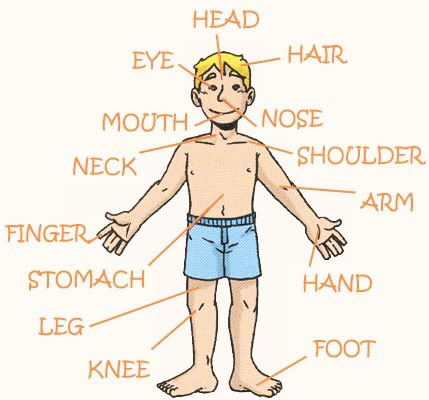 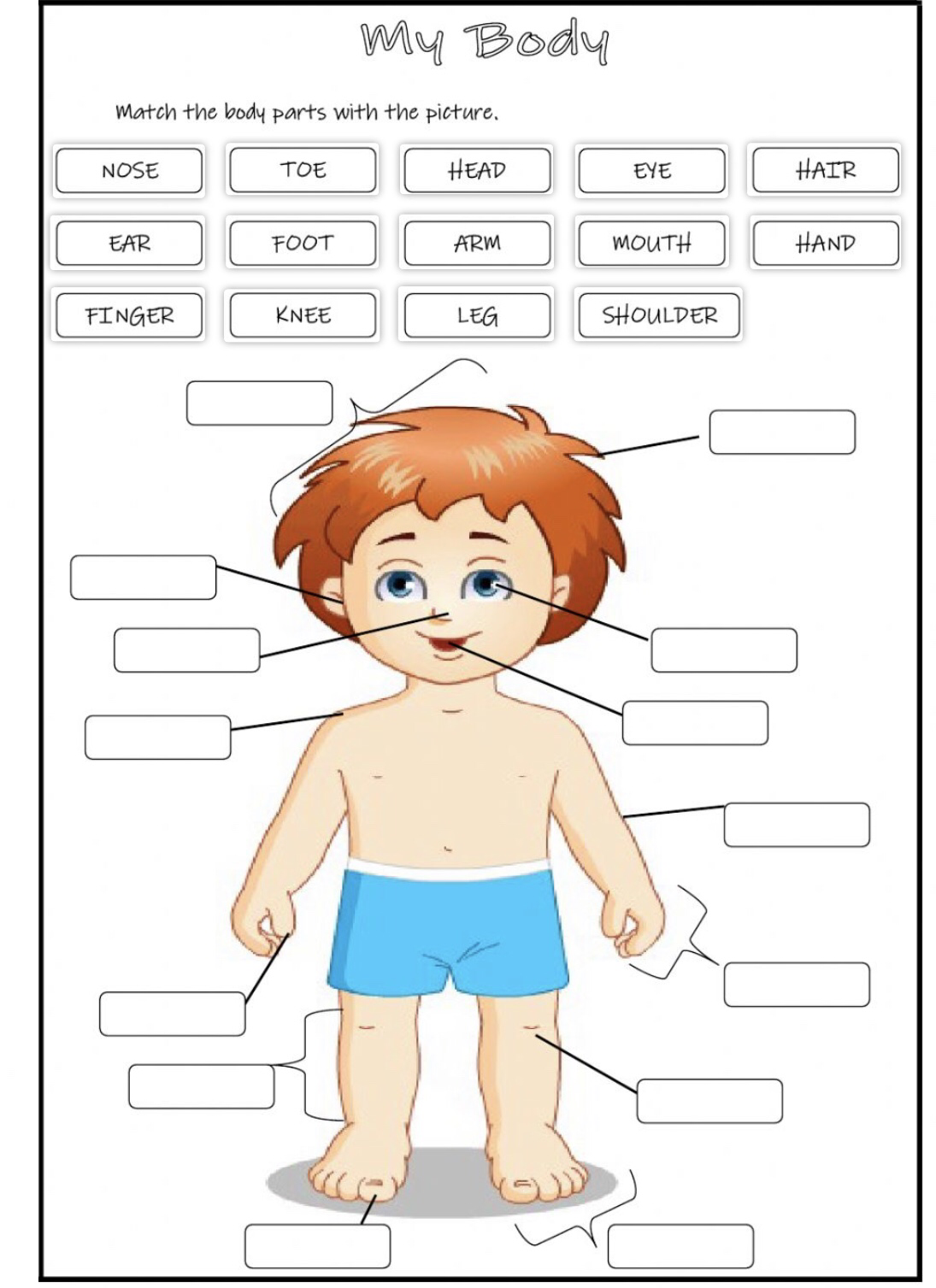 